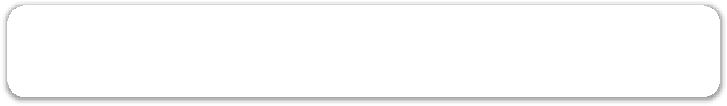 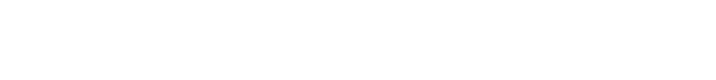 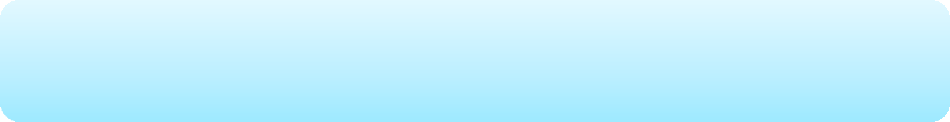 Российским гражданамЗаявление о зачислении;Копия паспорта родителя;Копия свидетельства о рождении ребенка или другого документа подтверждающего родство заявителя;Копию свидетельства о рождении полнородных и неполнородных брата и (или) сестры (в случае использования права преимущественного приема;1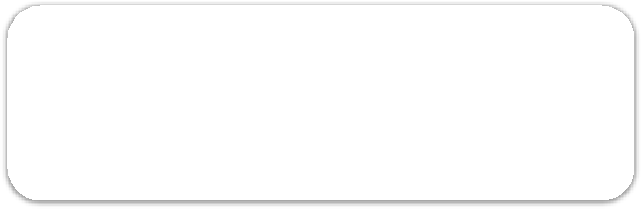 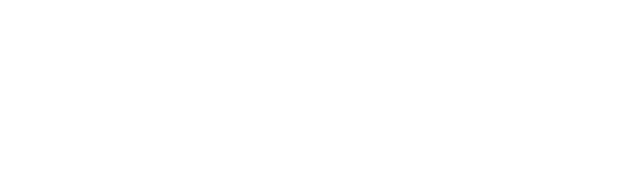 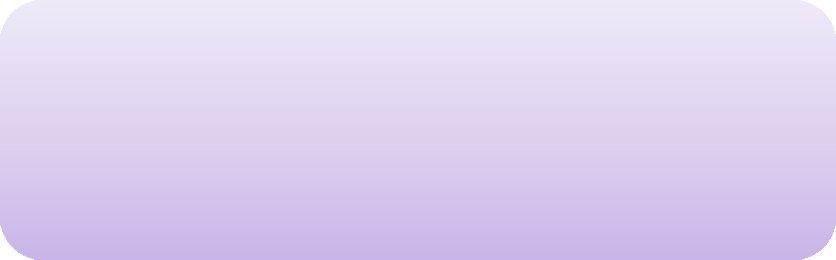 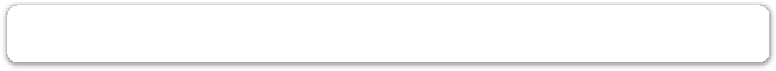 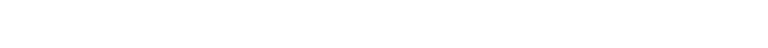 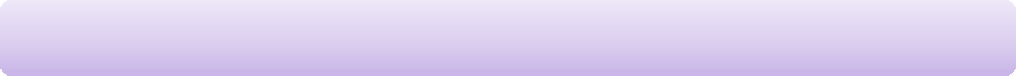 ШАГКОГДАПодать заявлениеКАККопия документа о регистрации ребенка по месту жительства или   по месту пребывания или   справку о приеме документов для оформления регистрации по     месту     жительства     –     для     проживающих на закрепленной территории;Копии      документов,      подтверждающих      правопервоочередного приема на обучение;Копию документа, подтверждающего установление опеки или попечительства (при необходимости);Копия заключения ПМПК – для обучающихся по1 апреля -30 июня(регистрация, льгота)6 июля – 5 сентября(не по регистрации)Через Единый портал государственных услуг Через порталобразовательных услуг АК Лично в школе;Заказным письмом с уведомлениемадаптированной программе.2	Подтвердить заявление документамиШАГ	 	Иностранным гражданам или лицам без гражданстванеобходимо дополнительно предоставить:Документ, подтверждающий родство заявителя илиКАКЛИЧНО в ШКОЛЕ(по приглашению)законность представления прав ребенка;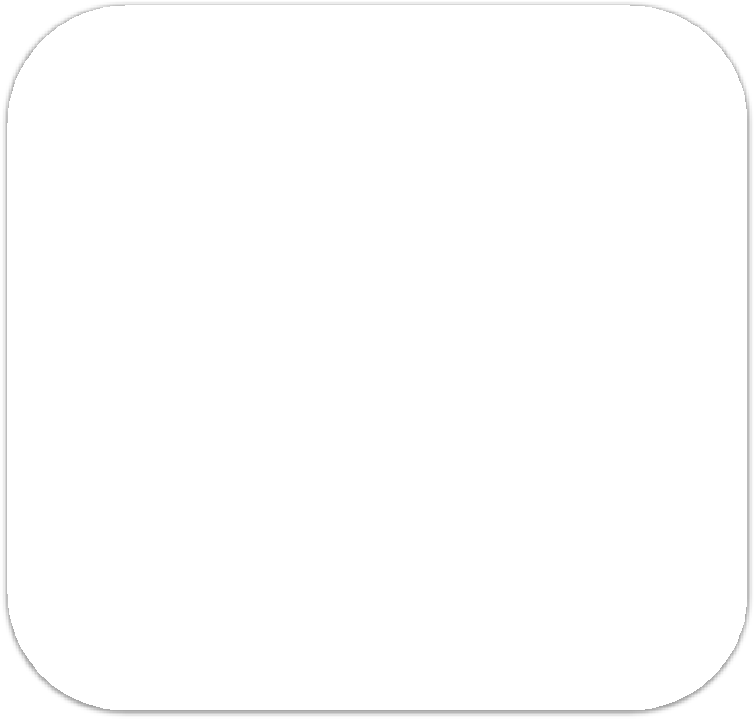 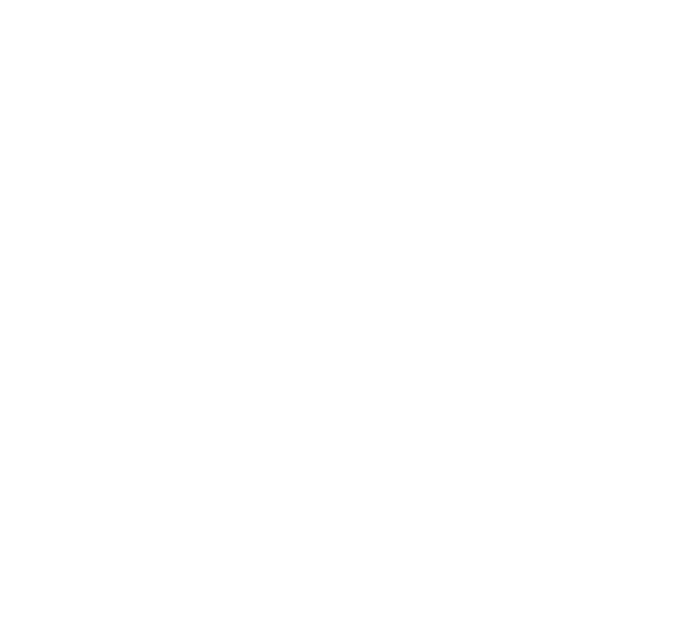 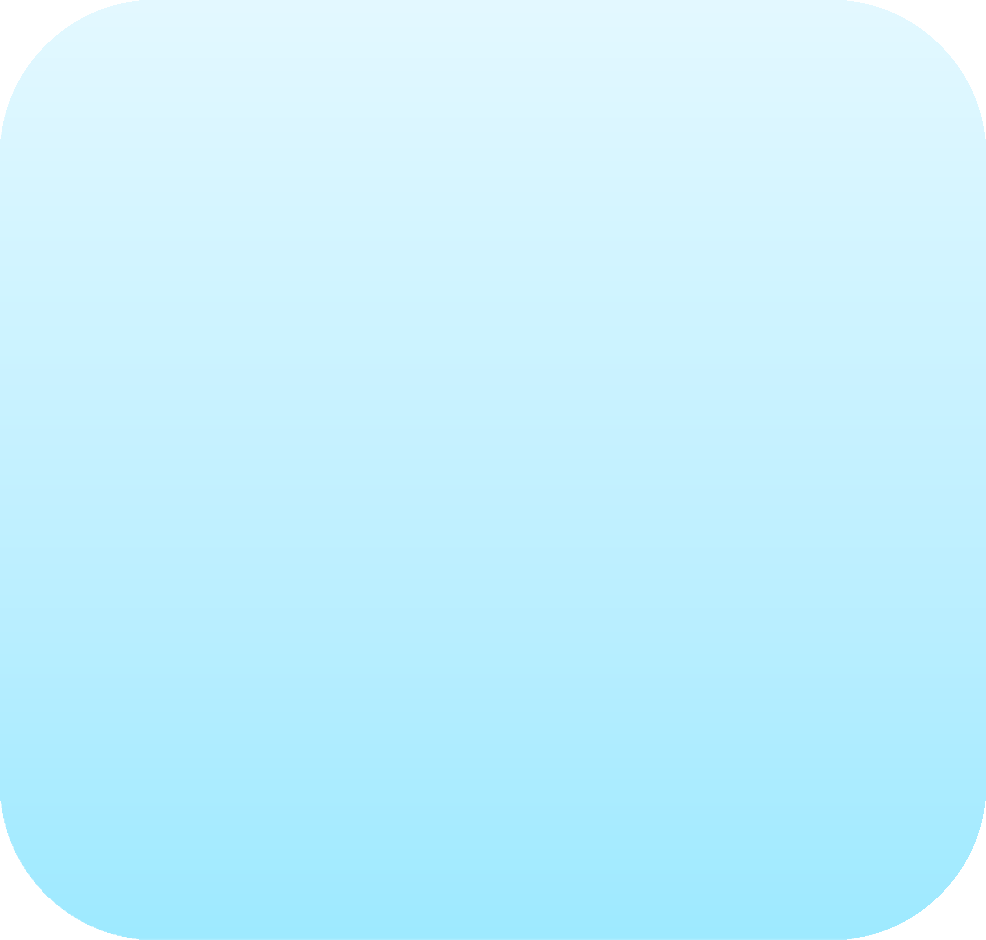 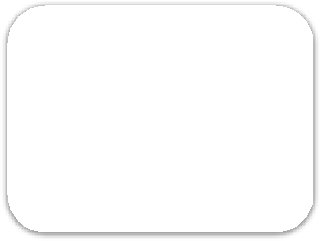 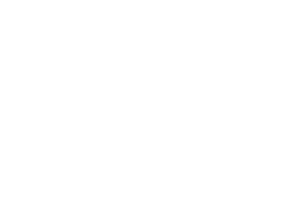 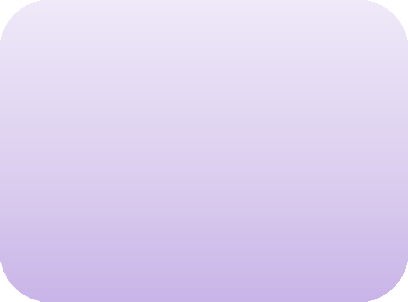 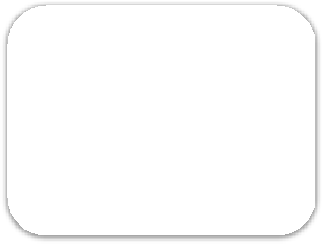 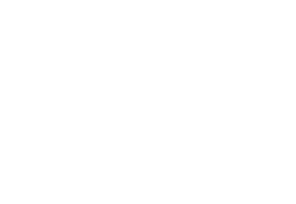 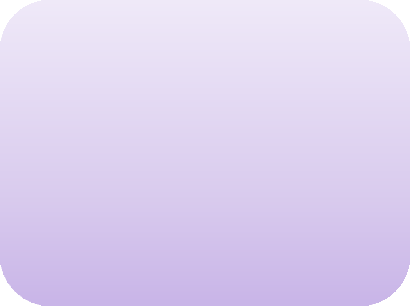 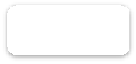 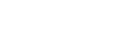 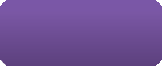 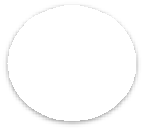 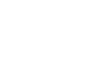 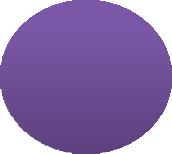 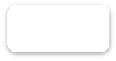 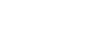 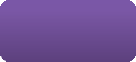 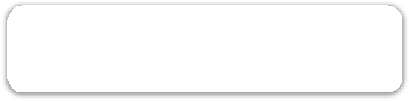 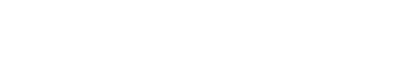 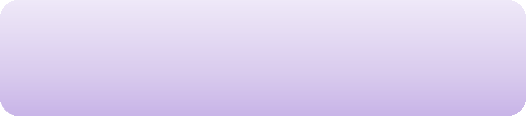 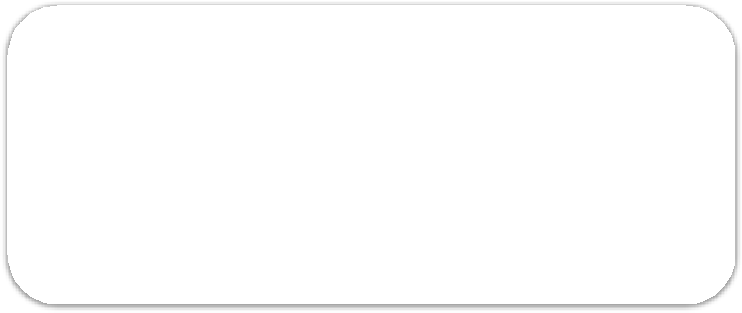 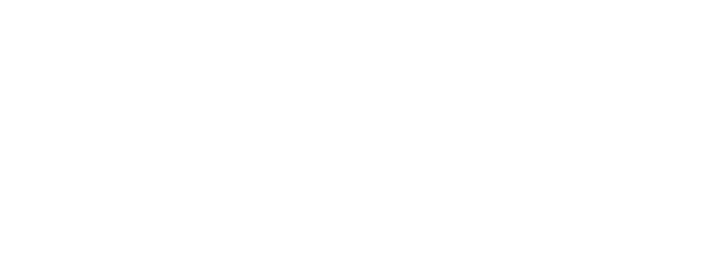 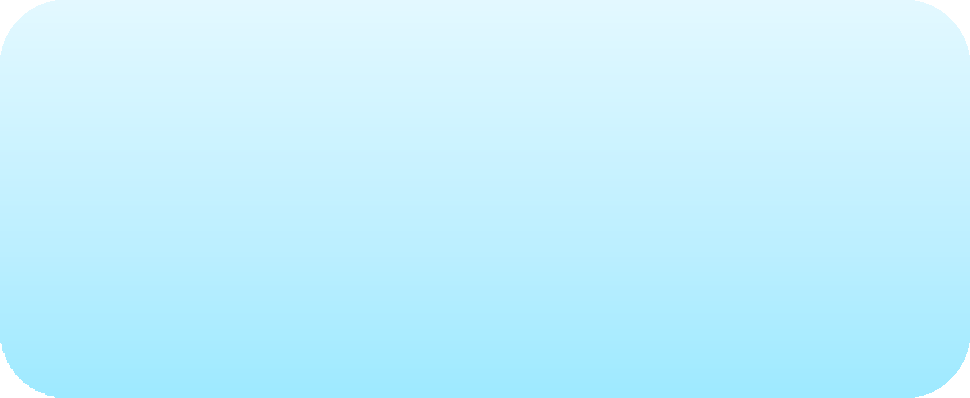 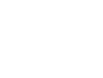 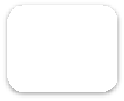 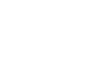 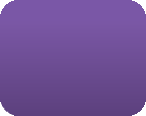 Документ подтверждающий право ребенка на пребывание на территории Российской Федерации;Все документы должны быть на русском языке или вместе с заверенным переводом на русский язык.Телефон специалиста ответственногоза прием:МБОУ «СОШ № 53» – т. 567949 